МИНОБРНАУКИ РОССИИАСТРАХАНСКИЙ ГОСУДАРСТВЕННЫЙ УНИВЕРСИТЕТРАБОЧАЯ ПРОГРАММА ДИСЦИПЛИНЫ (МОДУЛЯ)МЕТОДОЛОГИЯ ПЕДАГОГИЧЕСКОГО ИССЛЕДОВАНИЯАстрахань–20191. ЦЕЛИ И ЗАДАЧИ ОСВОЕНИЯ ДИСЦИПЛИНЫ1.1. Целями освоения дисциплины «Методология педагогического исследования» являются знакомство и изучение аспирантами современных методологических концепций в области философии педагогической науки и образования, способствующие освоению современных методов сбора и обработки данных, оформлению полученных результатов научного исследования, подготовке к осуществлению научно-исследовательской деятельности в рамках выполнения диссертационной работы.1.2. Задачи освоения дисциплины: - приобретение знаний и представлений об исследовательской деятельности;- освоение новых методов исследования; - формирование умений и навыков самостоятельной работы с научной литературой;- совершенствование и развитие научного потенциала.2. МЕСТО ДИСЦИПЛИНЫ В СТРУКТУРЕ ОПОП2.1. Учебная дисциплина «Методология педагогического исследования» относится к вариативной части Б1.В.01.02.2.2. Для изучения данной учебной дисциплины необходимы следующие знания, умения и навыки, формируемые предшествующими дисциплинами: История и философия науки.Знания: знать современные парадигмы в предметной области науки.Умения: анализировать тенденции современной науки, определять перспективные направления научно-педагогических исследований. Навыки и (или) опыт деятельности:  осмысление и критический анализ научно-педагогической информации. 2.3. Перечень последующих учебных дисциплин, для которых необходимы знания, умения и навыки, формируемые данной учебной дисциплиной: Научно-исследовательская деятельность.3. КОМПЕТЕНЦИИ ОБУЧАЮЩЕГОСЯ, ФОРМИРУЕМЫЕ В РЕЗУЛЬТАТЕ ОСВОЕНИЯ ДИСЦИПЛИНЫ Процесс изучения дисциплины направлен на формирование элементов следующих компетенций в соответствии с ФГОС ВО и ОПОП ВО по данному направлению подготовки (специальности):а) универсальных (УК): готовностью участвовать в работе российских и международных исследовательских коллективов по решению научных и научно-образовательных задач (УК–3); способностью планировать и решать задачи собственного профессионального и личностного развития (УК-6)б) общепрофессиональных (ОПК): владение методологией и методами педагогического исследования (ОПК – 1);в) профессиональных компетенций (ПК): способность к проведению исследования в области общей педагогики, истории педагогики и образования (ПК-3).Таблица 1Декомпозиция результатов обучения4. СТРУКТУРА И СОДЕРЖАНИЕ ДИСЦИПЛИНЫ Объем дисциплины 4 зачетные единицы, 12 часов, выделенных на контактную работу обучающихся с преподавателем (по видам учебных занятий) и 132 часа на самостоятельную работу обучающихся.Таблица 2Структура и содержание дисциплиныТаблица 3Матрица соотнесения разделов, тем учебной дисциплины и формируемых в них компетенцийКраткое содержание тем дисциплиныРаздел 1. Наука как система познания действительности. Тема 1.1 Философия о науке и научном познании.Философия и наука. Феномен науки. Генезис науки и основные исторические этапы ее развития. Наука как деятельность по производству знаний.  Теоретические модели и закономерности развития науки. Эпистемологический образ науки. Дифференцированный подход к проблеме современной науки. Познание как предмет философского анализа. Функции философии в научном познании.  Особенности научного познания. Структура научного познания. Уровни научного познания. Методы и формы научного познания. Тема 1.2 Научное исследование  как особая форма познавательной деятельности.Понятие «научное исследование». Взаимосвязь науки и научного исследования. Структура научного исследования. Этапы и уровни научного исследования. Проблема как начало научного исследования и особая форма знания. Идеалы и нормы научного исследования. Виды научного исследования. Общенаучные методы исследования. Категории, термины и понятия в структуре научного исследования. Правовые ограничения в научно-исследовательской деятельности. Понятие о педагогическом исследовании. Теоретические основы и проблемы современных педагогических исследований.Раздел 2. Методологическая основа науки. Тема 2.1 Общее представление о методологии научного исследования.Общее понятие методологии. Общее понятие методологии науки. Методология как идеология, система принципов и способов построения и организации научно-исследовательской и практической деятельности и учение об этой системе. Структура методологии науки (уровни и подходы).  Функции методологии. Характеристика методологических принципов педагогического исследования.Тема 2.2 Методологические компоненты научно-педагогического исследования.Актуальность, проблема и тема  педагогического исследования. Объект и предмет исследования. Цель в системе исследовательских задач. Гипотеза как теоретическое ядро педагогического исследования. Теоретическая значимость и практическая ценность  как методологические характеристики исследования. Тема 2.3 Методы научно-педагогического исследования.Понятие метода. Критерии научного метода. Взаимосвязь предмета и метода педагогического исследования. Теоретические методы исследования и их характеристика. Эмпирические методы исследования и их характеристика. Надежность и валидность методов педагогического исследования.Раздел 3. Технология организации и проведения научно-педагогического исследования. Тема 3.1 Содержание и характеристика этапов научно-педагогического исследования.Замысел, структура и логика проведения педагогического исследования, вариативность его построения. Комплексность исследования. Знакомство с проблемой исследования, выявление нерешенных вопросов в педагогической области. Формулировка целей, задач исследования. Разработка гипотезы. Организация и проведения эксперимента. Обобщение и дифференциация экспериментальных данных.Тема 3.2 Обработка, анализ и интерпретация результатов педагогического исследования.Измерения в педагогическом исследовании. Математическая и статистическая обработка данных. Анализ данных. Виды анализа данных. Наглядное представление результатов и выводов исследования. Особенности различных форм представления результатов педагогического исследования.Тема 3.3 Особенности оформления и защиты диссертационной работы по педагогическим наукам. Основные требования к содержанию, логике и методике изложения исследовательского материала. Научный текст и его категории. Характеристика основных видов  представления результатов исследования: диссертация, научный доклад, научный отчет, монография, автореферат, учебное пособие, статья, рецензия, методические рекомендации, тезисы научных докладов, и др. Кандидатская диссертация и ее структура. Требования к оформлению её текста. Порядок защиты кандидатской диссертации. 5. ПЕРЕЧЕНЬ УЧЕБНО-МЕТОДИЧЕСКОГО ОБЕСПЕЧЕНИЯ 
ДЛЯ САМОСТОЯТЕЛЬНОЙ РАБОТЫ ОБУЧАЮЩИХСЯ5.1. Указания по организации и проведению лекционных, практических (семинарских) и лабораторных занятий с перечнем учебно-методического обеспеченияПодготовка должна обеспечить готовность аспиранта к научно-исследовательской деятельности. Исходя из того, что критерием готовности к любой деятельности, является сформированность определенных компетенций, в основу программы положена идея взаимосвязи теории и практики. Основными видами учебной деятельности аспирантов являются лекции и семинарские занятия. На лекциях раскрываются основные положения и понятия курса, отмечаются современные подходы к решаемым проблемам. На практических занятиях аспиранты овладевают научно-исследовательскими и частно-методическими умениями, связанными с решением научно-исследовательских задач. С точки зрения методов обучения предпочтение отдается проблемно-поисковым, повышающим степень познавательной активности аспирантов. Важными критериями освоения дисциплины являются: овладение аспирантом основных компетенций дисциплины, полнота и осознанность знаний, степень владения различными видами умений аналитическим, проектировочным, коммуникативным др., способность использовать освоенные способы деятельности в решении научно-исследовательских задач. Для контроля знаний и полученных аспирантами умений наряду используется  традиционная форма контроля. Организационно-методической базой проведения лекционных, практических (семинарских)  занятий является учебный план. При подготовке к занятиям  преподаватель обязан руководствоваться данной рабочей программой, в которой представлены  тематика и содержание дисциплины «Методология педагогического исследования». При проведении занятий преподаватель имеет право самостоятельно выбирать формы и методы организации лекций и практик, которые будут способствовать качественному усвоению учебного материала. При этом преподаватель в установленном порядке может использовать технические средства обучения, имеющиеся в Астраханском государственном университете. Фабула изучаемого материала должна строго соответствовать содержательной части утвержденной рабочей программы данной дисциплины. Содержание каждого занятия как важнейшего элемента учебного процесса должно выполнять следующие функции: информационную – изложение системы знаний, какого-либо объема научной информации; мотивационную – формирование познавательного интереса к содержанию учебной дисциплины и профессиональной мотивации, содействие активизации мышления аспирантов; установочную – обеспечение основы для дальнейшего усвоения учебного материала; воспитательную – формирование сознательного отношения к процессу обучения, стремления к самостоятельной работе и всестороннему овладению определенными компетенциями. Содержание и форма проведения каждого занятия должны соответствовать указаниям, определяющим качественный уровень образовательного процесса. К ним относятся: научная обоснованность, информативность и современный научный уровень дидактических материалов, излагаемых в лекции; методически отработанная и удобная для восприятия последовательность изложения и анализа, четкая структура и логика раскрытия излагаемых вопросов; глубокая методическая проработка проблемных вопросов лекции, доказательность и аргументированность, наличие достаточного количества ярких, убедительных примеров, фактов, обоснований, документов и научных доказательств; яркость изложения, эмоциональность, использование эффективных ораторских приемов – выведение главных мыслей и положений, подчеркивание выводов, изложение доступным и ясным языком, разъяснение вновь вводимых терминов и названий; вовлечение в познавательный процесс аудитории, активизация мышления слушателей, постановка вопросов для исследовательской деятельности; использование возможностей информационно-коммуникационных технологий, средств мультимедиа, усиливающих эффективность образовательного процесса. 5.2. Указания для обучающихся по освоению дисциплины Свободное владение основным понятийным аппаратом дисциплины и соответствующими компетенциями предполагает необходимость самостоятельной работы. Умение самостоятельно работать важно не только для овладения знаниями данного учебного курса, но является условием творческой деятельности аспиранта в будущем.Самоподготовка – индивидуальный учебный процесс, реализуемый в силу индивидуальных интеллектуальных и иных возможностей. Изучение дисциплины «Методология педагогического исследования» непосредственно в аудитории обусловливает такие содержательные элементы самостоятельной работы, как умение слушать и записывать лекции; критически оценивать материал; продуманно и творчески строить свое выступление, готовить реферативные доклады и презентации; использовать справочные системы, научных ресурсов Российской государственной библиотеки и ЭБС АГУ, ресурсов Интернета; продуктивно готовиться к контрольным работам и зачету. К видам самостоятельной работы, которые аспирант может использовать при изучении дисциплины «Методология педагогического исследования» можно отнести: работа над лекционным материалом; работа над текстом учебников и учебных пособий, монографий, научной периодики и других источников; написание докладов; тренинговое и контрольное тестирование; подготовка к зачету. Вместе с тем знание теоретического материала не является самоцелью.  Особенность изучаемый дисциплины – установка на активизацию мыслительной деятельности обучающихся, выработку умений самостоятельной работы с учебным материалом, навыков конспектирования и работы со справочниками, энциклопедиями и словарями (в т.ч. и электронными).Таблица 4. Содержание самостоятельной работы обучающихся 5.3. Виды и формы письменных работ, предусмотренных при освоении дисциплины, выполняемые обучающимися самостоятельноРеферат. Обучающийся на базе самостоятельно изученного материала представляет реферат. Реферат должен показать знание источников, выявить степень методологической культуры обучающихся, их умение применять полученное знание для постановки и решения исследовательских задач, связанных с изучением той или иной области дисциплины «Методология педагогического исследования» в исследовательской деятельности». Объем реферата определяется обучающимся самостоятельно. Формат страницы – А4.  Шрифт: Times New Roman.  Размер шрифта  -  14. Междустрочный интервал – 1. Стиль оформления: Normal. На первой странице печатается план, включающий в себя введение, параграфы, раскрывающие содержание  работы,  заключение.  В конце  реферата  приводится  список  использованной  литературы  с  точным  указанием  авторов, названия, места и года ее издания. Подготовка презентации. Инструкция по выполнению:Изучите дополнительную литературу, информационные ресурсы Интернет, отберите необходимый для презентации текстовый и графический материал. Помещая информацию на слайдах, помните, что она должна быть емкой, эффектной и информативной. Помните, презентация – это лишь визуальное сопровождение вашего устного выступления!Располагая визуальные объекты, помните, что они должны помогать восприятию материала, а не мешать.Оформите в едином стиле заголовки слайдов, текст. Учитывайте цветовое и анимационное оформление. Оно должно способствовать раскрытию темы вашей презентации.Оформите титульный слайд в соответствии с требованием: название работы «………», название дисциплины; имя автора; дата.Согласуйте презентацию с устным выступлением.Составление глоссария. Глоссарий – это словарь определенных понятий или терминов, объединенных общей специфической тематикой. Данный термин происходит от греческого слова «глосса», что означает язык, речь. В Древней Греции глоссами называли непонятные слова в текстах, толкование которых давалось рядом на полях. Собрание глоссов в последствии стали называть глоссарием.Инструкция по составлению глоссария:Внимательно прочитайте и ознакомьтесь с текстом. Вы встретите в нем много различных терминов, которые имеются по данной теме.После того, как вы определили наиболее часто встречающиеся термины, вы должны составить из них список. Слова в этом списке должны быть расположены в строго алфавитном порядке, так как глоссарий представляет собой не что иное, как словарь специализированных терминов.После этого начинается работа по составлению статей глоссария. Статья глоссария - это определение термина. Она состоит из двух частей: 1. точная формулировка термина в именительном падеже; 2. содержательная часть, объемно раскрывающая смысл данного термина.При составлении глоссария важно придерживаться следующих правил: стремитесь к максимальной точности и достоверности информации; старайтесь указывать корректные научные термины и избегать всякого рода жаргонизмов. В случае употребления такового, давайте ему краткое и понятное пояснение; излагая несколько точек зрения в статье по поводу спорного вопроса, не принимайте ни одну из указанных позиций. Глоссария - это всего лишь констатация имеющихся фактов; также не забывайте приводить в пример контекст, в котором может употреблять данный термин; при желании в глоссарий можно включить не только отельные слова и термины, но и целые фразы.Эссе.Эссе – это небольшое сочинение, в котором обучающийся должен как показать свои знания по выбранной теме, так и проявить свое умение мыслить и быть логичным.Эссе – рассуждение небольшого объема в свободной форме написания. Выражает индивидуальные впечатления и соображения по конкретному вопросу или теме.Тема эссе должна содержать в себе вопрос, проблему, мотивировать к размышлению.Кроме отражения содержания работы название эссе может являться отправной точкой в размышлениях автора.Прежде чем приступить к написанию эссе, проанализируйте имеющуюся у вас информацию, а затем составьте тезисный план. Структура эссе: вступление, основная часть (развитие темы), заключение.Вступление – Суть и обоснование выбранной темы (формулирование проблемы).Основная часть – Данная часть предполагает развитие вашей аргументации и анализа, а также обоснование их, исходя из имеющихся данных, других аргументов и позиций по этому вопросу. Предлагаемая вами аргументация (или анализ) должна быть структурирована. В основной части вы должны логически обосновать, используя данные или строгие рассуждения, вашу аргументацию или анализ. Не ссылайтесь на работы, которые не читали сами. Небрежное оперирование данными, включая чрезмерное обобщение, снижает оценку. Следует избегать повторений. Необходимо писать коротко, четко и ясно.В основной части эссе необходимо предусмотреть структурное выделение разделов и подразделов работы, учесть: логичность изложения материала, обоснованность выводов автора, оригинальность выводов автора, отсутствие лишнего материала, не имеющего отношение к работе.Заключение - Наличие необходимых выводов из работы. Обоснование выводов автора. Указание на дальнейшие направления развития темы.В эссе должно быть продемонстрировано владение предметом исследования, его понятийным аппаратом, терминологией, знание общепринятых научных концепций в заданной предметной области, понимание современных тенденций и проблем в исследовании предмета.Решение ситуационных задач.Вначале внимательно прочитайте всю информацию, изложенную в задаче, чтобы составить целостное представление о ситуации.Еще раз внимательно прочитайте информацию. Выделите те абзацы, которые кажутся вам наиболее важными.Постарайтесь сначала в устной форме охарактеризовать ситуацию. Определите, в чем ее суть, что имеет первостепенное значение, а что – второстепенное. Потом письменно зафиксируйте выводы.Зафиксируйте все факты, которые относятся к этой проблеме, (и те, которые изложенные в ситуации, и те, которые вам известны из литературных источников и собственного опыта) в письменном виде. Так вы облегчите нахождение взаимосвязей между явлениями, которые описывает ситуация.Сформулируйте основные положения решения, которое, на ваш взгляд, необходимо принять относительно изложенной проблемы.Попытайтесь найти альтернативные варианты решения проблемы, если такие существуют.Разработайте перечень практических мероприятий по реализации вашего решения. Попробуйте определить достоверность достижения успеха, в случае принятия предложенного вами решения.Изложите результаты решения задачи в письменной форме.Доклад – вид самостоятельной работы, способствует формированию навыков исследовательской деятельности, расширяет познавательные интересы, приучает логически мыслить. При подготовке доклада по заданной теме следует составить план, подобрать основные источники. Прежде всего, следует пользоваться литературой, рекомендованной данной рабочей программой, а затем расширить список источников, включая и использование специальных журналов, где имеется новейшая научная информация. Работая с источниками, следует систематизировать полученные сведения, сделать выводы и обобщения. Изложение материала в докладе носит проблемно-тематический характер, показываются различные точки зрения, а также собственные взгляды на проблему. Содержание доклада должно быть логичным. Объём доклада определяется обучающимся самостоятельно.Опосредованное конспектирование – опосредованное конспектирование начинают после прочтения (желательно – перечитывания) всего текста до конца, после того, как будет понятен общий смысл текста и его внутренние содержательно-логические взаимосвязи. Сам же конспект необходимо вести не в порядке его изложения, а в последовательности этих взаимосвязей: они часто не совпадают, а уяснить суть дела можно только в его логической, а не риторической последовательности. Естественно, логическую последовательность содержания можно понять, лишь дочитав текст до конца и осознав в целом его содержание. При такой работе станет ясно, что в каждом месте для вас существенно, что будет заведомо перекрыто содержанием другого пассажа, а что можно вообще опустить. Естественно, что при подобном конспектировании придется компенсировать нарушение порядка изложения текста всякого рода пометками, перекрестными ссылками и уточнениями. Но в этом нет ничего плохого, потому что именно перекрестные ссылки наиболее полно фиксируют внутренние взаимосвязи темы.Тест – это инструмент оценивания обученности учащихся, состоящий из системы тестовых заданий, стандартизованной процедуры проведения, обработки и анализа результатов.Процедура тестирования предусматривает испытание различными взаимодополняющими видами тестирования и заданиями, как закрытых по форме теста, так и открытыми, которые при компетентностном подходе становятся определяющими при фиксировании достигнутых аспирантом уровней компетенций. При выполнении каждого задания оценивается несколько показателей, запрограммированных в них как индикаторов одной или нескольких компетенций.Тест охватывает все разделы пройденного материала. В том числе и умения, приобретаемые на практических занятиях дисциплины. Для оценки результатов обучения используются практические контрольные задания, которые представляют из себя краткую формулировку необходимых действий для получения нужного результата.Существующие разновидности практических контрольных заданий:- задания на установление правильной последовательности, действий или операций, установление значения различных факторов влияющих на результаты выполнения задания;- описание алгоритма действий;- определение правильного варианта последовательности действий;- указание на возможное влияние факторов на последствия реализации умения и т.д.- тесты на принятие решения в нестандартной ситуации, например многоальтернативный выбор в случае нестандартной ситуации- задания на оценку последствий принятых действий;- задания на оценку эффективности выполнения алгоритма.6. ОБРАЗОВАТЕЛЬНЫЕ И ИНФОРМАЦИОННЫЕ ТЕХНОЛОГИИ6.1. Образовательные технологииПри реализации различных видов учебной работы используются разнообразные формы учебных занятий, развивающих у обучающихся навыки командной работы, межличностной коммуникации, принятия решений, лидерские качества и пр. В преподавании курса используются занятия лекционного и семинарского типа, консультации (групповые и индивидуальные); письменные работы, зачет. На лекциях излагаются ключевые темы курса, дается схема всего курса, обозначаются и устанавливаются вопросы и разделы для самостоятельной проработки. На семинарах в ходе обсуждений и дискуссий закрепляется материал по более сложным разделам курса. Отрабатываются и проверяются навыки самостоятельной работы с текстами логического характера. На консультациях аспиранты учатся правильно ставить и задавать вопросы, выясняют непонятные для себя проблемы. Письменные работы (тесты) служат для выработки и формирования устойчивых навыков убедительно отстаивать и излагать свою точку зрения, умений распознавать свои и чужие логические ошибки. На зачете проводится проверка знаний аспирантов по единым для всех вопросам и требованиям. При планировании и организации своей деятельности по изучению данного предмета аспиранты должны исходить из того обстоятельства, что самостоятельная работа по предмету требует большего времени, чем аудиторные занятия.Лекции проводятся по технологии peer education / равный обучает равного.   На каждой лекции проводится оперативный контроль с целью проверки усвоения тем в виде вопросов и задач.  Практические занятия предполагают проверку теоретических знаний, решение логических задач (тестов), обсуждение докладов. Занятия проводятся с использованием технологий кейс-стади (case-study), обучение действием («аction learning») групповых дискуссий, ролевых и деловых игр, тренингов, анализа ситуаций. Домашнее задание представляет собой вопросы для самопроверки, анализ текстов, решение задач, и его выполнение может быть проверено в ходе практического занятия. По результатам изучения тем проводятся три промежуточные и одна итоговая контрольные работы. С целью контроля и подготовки аспирантов к изучению новой темы на лекционном или практическом занятии преподавателем проводится индивидуальный или фронтальный устный опрос по выполненным обучающимися заданиям.Во время устного ответа аспирант должен продемонстрировать: полноту и глубину ответа (учитывается количество усвоенных фактов, понятий и т.п.); сознательность ответа (учитывается понимание излагаемого материала); логику изложения материала (учитывается умение строить целостный, последовательный рассказ, грамотно пользоваться специальной терминологией); рациональность использованных приемов и способов решения поставленной учебной задачи (учитывается умение использовать наиболее прогрессивные и эффективные способы достижения цели); своевременность и эффективность использования наглядных пособий и технических средств при ответе (учитывается грамотно и с пользой применять наглядность и демонстрационный опыт при устном ответе); использование дополнительного материала (обязательное условие); рациональность использования времени, отведенного на задание (не одобряется затянутость выполнения задания, устного ответа во времени, с учетом индивидуальных особенностей аспирантов).Одной из форм проведения занятий является групповое обсуждение. Групповое обсуждение – это один из методов дискуссии по какой-либо проблеме, позволяющий определить полный список мнений всех участников, а также возможные способы и средства достижения цели, поиск общего коллективного решения оговариваемого вопроса. Каждый обучающийся имеет возможность высказать свое личное мнение, отыскать различные подходы к решению вопроса и обеспечить разностороннее видение предмета. Правила ведения и правила поведения (по М.В. Кларину):- выступления должны проходить организованно, каждый участник может выступать только с разрешения председательствующего (ведущего), недопустима перепалка между участниками;- каждое высказывание должно быть подкреплено фактами;- в обсуждении следует предоставить каждому участнику возможность высказаться;- в ходе обсуждения недопустимо «переходить на личности», навешивать ярлыки, допускать уничижительные высказывания и т.п.Роль и позиция преподавателя ведущего дискуссию: - изучает интересы и возможности аудитории, определяет границы проблемного поля, в границах которого может развертываться обсуждение;- формулирует название дискуссии, определяет будущий регламент работы и определяет задачи, которые должны быть решены участниками ее;- регламентирует работу участников, осуществляет управление их когнитивной, коммуникативной и эмоциональной активностью;- стимулирует развитие элементов коммуникативной компетентности участников дискуссии;- контролирует степень напряженности отношений оппонентов и соблюдение ими правил ведения дискуссии;- занимается профилактикой конфликтных ситуаций, возникающих по ходу дискуссии, при необходимости использует директивные приемы воздействия;- мысленно фиксирует основные положения, высказанные участниками, отмечает поворотные моменты, выводящие обсуждение на новый уровень;- резюмирует и подводит итоги обсуждения.6.2. Информационные технологииПри реализации различных видов учебной и внеучебной работы используются возможности Интернета (различные сайты, например, электронные библиотеки, журналы, электронные учебники и т.д.).При реализации курса используются возможности электронной почты преподавателя, через которую происходит рассылка заданий, предоставление выполненных работ, ответы на вопросы, ознакомление учащихся с оценками и т.д.К информационным технологиям относится использование электронных презентаций при проведении занятий лекционного и семинарского типов, размещение необходимой информации (тестов лекций, заданий, электронных презентаций, мультимедийных материалов) в группе аспирантов в социальных сетях.Курс включает использование программного обеспечения Microsoft Word, Microsoft Power Point.Для организации дистанционного обучения может использоваться система Moodle.Каждый обучающийся в течение всего периода обучения обеспечен индивидуальным неограниченным доступом к нескольким электронно-библиотечным системам, содержащим все издания основной литературы, перечисленные в разделе 8 настоящей рабочей программы.Электронно-библиотечная система и электронная информационно-образовательная среда обеспечивает возможность индивидуального доступа для каждого обучающегося из любой точки, в которой имеется доступ к сети Интернет, как на территории АГУ, так и вне его.6.3. Перечень программного обеспечения и информационных справочных систем- Лицензионное программное обеспечениеПеречень современных профессиональных баз данных, информационных справочных системПеречень международных реферативных баз данных научных изданий7. ФОНД ОЦЕНОЧНЫХ СРЕДСТВ ДЛЯ ПРОВЕДЕНИЯ ТЕКУЩЕГО КОНТРОЛЯ 
И ПРОМЕЖУТОЧНОЙ АТТЕСТАЦИИ ПО ДИСЦИПЛИНЕ 7.1. Паспорт фонда оценочных средств	При проведении текущего контроля и промежуточной аттестации по дисциплине «Методология педагогического исследования» проверяется сформированность у обучающихся компетенций, указанных в разделе 3 настоящей программы. Этапность формирования данных компетенций в процессе освоения образовательной программы определяется последовательным освоением дисциплин (модулей) и прохождением практик, а в процессе освоения дисциплины – последовательным достижением результатов освоения содержательно связанных между собой разделов, тем.Таблица 5. Соответствие изучаемых разделов, 
результатов обучения и оценочных средствДля оценивания результатов обучения в виде знаний используется: устный ответ, тестирование, составление глоссария. Для оценивания результатов обучения в виде умений и владений используются ситуационные задания, написание эссе. Ситуационные задания по сложности разделяются на простые и комплексные. Простые задания могут применяться для оценки умений. Комплексные задания требуют многоходовых решений, как в типичной, так и в нестандартной ситуациях. Это задания в открытой форме, требующие поэтапного решения и развернутого ответа, в том числе задания на индивидуальное или коллективное выполнение проектов, на выполнение практических действий. Комплексные практические задания могут применяться для оценки владения аспирантами теми или иными компетенциями.7.2. Описание показателей и критериев оценивания компетенций, описание шкал оцениванияВ таблицах 6–7 приводятся показатели и критерии оценивания компетенций, шкалы оцениванияТаблица 6. Показатели оценивания результатов обучения в виде знанийТаблица 7Показатели оценивания результатов обучения в виде умений и владений7.3. Контрольные задания или иные материалы, необходимые для оценки знаний, умений, навыков и (или) опыта деятельностиТема 1.1 Философия о науке и научном познанииОценочное средство – устный ответ. Философия и наука. Феномен науки. Наука как деятельность по производству знаний.  Теоретические модели и закономерности развития науки. Познание как предмет философского анализа. Функции философии в научном познании.  Особенности научного познания. Структура научного познания. Уровни научного познания. Методы и формы научного познания. Оценочное средство – групповое обсуждение.Вопросы для обсуждения:1. Общие проблемы философии науки. 2. Наука в культуре современной цивилизации.3. Предмет, структура и функции философии науки.Тема 1.2 Научное исследование как особая форма познавательной деятельностиОценочное средство – групповое обсуждение.Вопросы для обсуждения: Методологическая рефлексия исследователя-педагога в системе его научной и практической деятельности. 2. Научное познание среди других форм отражения педагогической действительности.Оценочное средство – контрольная работа (практическое задание).Войдите на сайт ВАК РФ в раздел «Объявление о защитах» (https://vak.minobrnauki.gov.ru/adverts_list#tab=_tab:advert~), выберете строку Отрасль науки – Педагогические науки. В списке диссертаций, который появится ниже, выберете любую диссертацию, скачайте файл автореферата. Внимательно прочитайте введение и проведите сопоставительный анализ методологического аппарата выбранного вами автореферата с использованием следующей таблицы:Сделайте выводы о структуре диссертации и ее методологических характеристиках.Тема 2.1 Общее представление о методологии научного исследования   Оценочное средство – устный ответ. Общее понятие методологии. Методологии науки. Структура методологии науки (уровни и подходы).  Функции методологии. Характеристика методологических принципов педагогического исследования.Оценочное средство – групповое обсуждение.Вопросы для обсуждения:Методология науки: когнитивный подход.Методология когннтивных наук и их прикладные аспекты.Тема 2.2 Методологические компоненты научно-педагогического исследования                                         Оценочное средство – контрольная работа (практическое задание).Заполните таблицу «Методологические характеристики исследования» При заполнении таблицы учитывайте логическую согласованность методологических характеристик.Оценочное средство – групповое обсуждение.Вопросы для обсуждения: Требования к выбору и реализации тактических средств методологического анализа.Критерий новизны и теоретической значимости.Тема 2.3 Методы научно-педагогического исследования.   Оценочное средство – групповая работа.1) Представьте, что в вашей школе организуется исследование по теме «Профориентация старших школьников на профессию учителя». Какие задачи могут быть поставлены в данном исследовании? Какие методы исследования можно использовать для решения разных исследовательских задач?2) Вам предлагается для разработки тема исследования «Образование, культура, искусство: взаимодействие в нравственном воспитании учащихся», предложите различные опросные методы для данного исследования. Можно ли использовать здесь наблюдение? Эксперимент?3) Подумайте, как можно истолковать полученные в ходе педагогического исследования по теме «Профориентация старших школьников на профессию учителя» результаты:- 20% старшеклассников считают профессию учителя непрестижной в современном российском общественном сознании;- 4% учащихся хорошо знают негативные психологические эффекты профессиональной деятельности учителя;- 68% опрошенных старшеклассников считают, что только от учителя зависят результаты обучения;- 43% родителей учащихся, которые собираются поступать в педвуз, не одобряют выбора своих детей.4) Важнейшими проявлениями склонности человека к той или иной профессии являются: - длительное и устойчивое стремление человека к определенной деятельности;- успешность ее выполнения;- проявление устойчивого интереса к той или иной области знания, стремление к постоянному накоплению знаний.  (По кн.: Климов, Е. А. Как выбирать профессию / Е. А. Климов. - М., 1984.)Подумайте, какие методы исследования помогут дать информацию по каждому из указанных проявлений. Аргументируйте свой выбор. Оценочное средство –контрольная работа (эссе).Аспирантам предлагается выбрать одну из научных статей Н.М. Борытко и написать эссе.Борытко Н.М. Гуманитарно-целостный подход в педагогическом исследовании // Известия Волгоградского государственного педагогического университета. 2011. № 8 (62). С. 20-24. https://elibrary.ru/download/elibrary_17274866_56268594.pdf.Борытко Н.М. Моделирование в психолого-педагогических исследованиях // Известия Волгоградского государственного педагогического университета. 2006. № 1 (14). С. 11-14. https://elibrary.ru/download/elibrary_9160054_45659921.pdf.Борытко Н.М. Целостный подход как система регулятивов научно-педагогического исследования // Известия Волгоградского государственного педагогического университета. 2010. № 9 (53). С. 16-20. https://elibrary.ru/download/elibrary_15275365_10119149.pdf Борытко Н.М. Эмпирические данные в научно-педагогическом исследовании // Известия Волгоградского государственного педагогического университета. 2011. № 1 (55). С. 12-17. https://elibrary.ru/download/elibrary_16341122_56287820.pdf.Тема 3.1 Содержание и характеристика этапов научно-педагогического исследования  Оценочное средство – групповое обсуждение.Вопросы для обсуждения: 1. Логика процесса научно-педагогического исследования. 2.  Уровни практической значимости педагогического исследования. Оценочное средство – практическое задание.Прочитайте текст и определите последовательность этапов исследования, заполнив таблицу.Каждое педагогическое исследование является вкладом в научное обоснование практической воспитательно-образовательной деятельности. Именно поэтому очень важно соблюдать логику структуры последовательности организации исследования. Правильно организованное педагогическое исследование способствует переходу отображения теоретической организации педагогического процесса в ее практическое преобразование в виде ряда моделей и их взаимосвязи. Логика педагогического исследования во многом зависит от правильности задач, решение которых по своей сути является получением промежуточных результатов. Ориентируюсь на данные результаты исследователь, имеет возможность убедиться в правильности течения исследования. Исходя из этого, последовательность педагогического исследования представляется в виде ряда этапов. А: на основании полученных в ходе исследования результатов, разработка практических рекомендаций, программы работы и т.д.В: выбор и обоснование методологии исследования; определение хода исследования (описание выборки испытуемых, ход проведения диагностических методик, сбор и регистрация показателей, информации).С: ознакомление с проблемой исследования, путем изучения и анализа педагогической литературы по теме исследования; обоснование актуальности исследования; определение степени разработанности темы в трудах отечественных и зарубежных ученых; определение предмета и объекта исследования; формулировка общей (рабочей) цели и промежуточных задач исследования, соотнесение их с поставленной целью; анализ литературы по проблеме исследования, формулировка выводов. D: организация и проведение эксперимента, согласно подобранным методикам.E: формулирование гипотезы педагогического исследования, направленной на обоснование выдвинутого предположения и нуждающегося в её дальнейшей проверке.F: выбор диагностических методик, согласно поставленной цели, проблеме и гипотезе исследования, а также с учетом особенностей испытуемых; определение групп испытуемых (деление на две группы: контрольную и экспериментальную), обоснование разделения испытуемых на группы; характеристика каждой из групп выборки; проведение констатирующего эксперимента, цель которого состоит в определении исходного состояния предмета исследования (уровня сформированности, развития и т.д. предмета исследования).G: подбор методов и средств обработки полученных данных и информации; анализ и интерпретация результатов исследования; оформление полученных результатов исследования. Тема 3.2 Обработка, анализ и интерпретация результатов педагогического исследования                     Оценочное средство – устный ответ. Обработка, анализ и интерпретация результатов педагогического исследования.Измерения в педагогическом исследовании. Математическая и статистическая обработка данных.Анализ данных. Виды анализа данных. Наглядное представление результатов и выводов исследования. Оценочное средство – практическое задание.Составьте программу изучения состояния проблемы в педагогической практике, используя следующую схему.2. Составьте методики изучения эффективности педагогических средств, используемых в практике для решения конкретной проблемы.3. Составьте методики для изучения эффективности конкретной формы педагогической работы.Тема 3.3 Особенности оформления и защиты кандидатской диссертацииОценочное средство – устный ответ. Основные требования к содержанию, логике и методике изложения исследовательского материала.Научный текст и его категории. Характеристика основных видов представления результатов исследования: диссертация, научный доклад, научный отчет, монография, автореферат, учебное пособие, статья, рецензия, методические рекомендации, тезисы научных докладов, и др. Кандидатская диссертация и ее структура. Требования к оформлению её текста. Оценочное средство – итоговая контрольная работа (тест).Формой активного отношения к окружающему миру является:▪ объективное знание▪ развитие▪ деятельность▪ научное познаниеК одной из форм деятельности относиться:▪ культура▪ наука▪ современное общество▪ человекРезультатом научного познания может быть только:▪ технология▪ структура▪ знание▪ деятельностьОдной из функций деятельности является:▪ полифункциональность▪ научная деятельность▪ объект научного изучения▪ научное познаниеНаучная деятельность генерирует:▪ научное знание▪ взаимоотношение▪ культуру▪ системуСпецифика научной деятельности определяется методами:▪ активными▪ общенаучными▪ специальными▪ скрепляющимиПроцесс, структурным элементом которого является отображение действительности в научном знании и формирующаяся в ходе обоснования нормативная область, – это:▪ обоснование▪ методологическое обеспечение▪ научное обоснование▪ воспитаниеЭлементы научного обоснования:▪ нормативная область и основание▪ отображение действительности в научном знании и научное обоснование▪ отображение действительности в научном знании и нормативная область▪ деятельность и воспитаниеПредпосылки для научно-теоретического обоснования:▪ ускорение темпов развития общества▪ выделение науки как особой сферы человеческой деятельности▪ появление науки▪ требованием ученыхВиды научного обоснования:▪ Обоснование post factum (после события)▪ Обоснование before the event (до события)▪ Обоснование, выполняющее формирующую функцию по отношению к проекту обученияСоотнести понятия: R1 – КонцепцияR2 – Содержание образованияR3 – ГуманизацияL – это определённый способ понимания (трактовки, восприятия) какого-либо предмета, явления или процессаL – это социально и личностно детерминированное, фиксированное в педагогической науке представление о социальном опыте, подлежащем усвоению подрастающим поколениемL – это система мер, ориентированных на приоритетное развитие общекультурных компонентов в содержании образования.Какое понятие имеет данное определение:________________ - социально и личностно детерминированное, фиксированное в педагогической науке представление о социальном опыте, подлежащем усвоению подрастающим поколением.7.4. Методические материалы, определяющие процедуры оценивания знаний, умений, навыков и (или) опыта деятельностиТекущий контроль представляет собой проверку усвоения учебного материала теоретического и практического характера, регулярно осуществляемую на протяжении семестра. К достоинствам данного типа относится его систематичность, непосредственно коррелирующаяся с требованием постоянного и непрерывного мониторинга качества обучения. К основным формам текущего контроля можно отнести фронтальные, комбинированные опросы в рамках семинара, письменные самостоятельные работы, контрольные работы, взаимоопроса, самоконтроля, наблюдения за работой аспирантов в группах на семинарских занятиях и пр. Кроме того, текущий контроль включает:- проверку конспектов лекций и вопросов семинарских занятий; -отслеживание работы аспирантов с периодической печатью и Интернетом; -проверку рефератов и творческих работ.Итоговый контроль – помогает оценить более крупные совокупности знаний и умений, в некоторых случаях – даже формирование определенных профессиональных компетенций. Основная форма: диф. зачет. Текущий и итоговый контроль традиционно служат основным средством обеспечения в учебном процессе «обратной связи» между преподавателем и обучающимся, необходимой для стимулирования работы обучающихся и совершенствования методики преподавания  дисциплины «Методология педагогических исследований». В течение изучения дисциплины проводятся три текущие контрольные работы и одна итоговая контрольная работа.  Каждая контрольная работа включает в себя различные виды работ, выполнение которых является обязательным для всех аспирантов.Замена текущего и рубежного контроля внеплановыми рефератами, конспектами учебников и т.п. не допускается. Если у обучающегося возникла задолженность по уважительной причине (болезнь, участие в конференциях, олимпиадах, спортивных соревнованиях и т.п.), то для него определяется индивидуальный график контроля в рамках часов, отводимых на самостоятельную работу.  Независимо от текущей оценки обязательным условием для получения зачета является выполнение аспирантом необходимых по рабочей программе дисциплины обязательных видов заданий. При обнаружении преподавателем факта списывания или плагиата в выполненном задании, данное задание оценивается неудовлетворительно. Оценивание повторно выполненного задания осуществляется по общим правилам.Преподаватель, реализующий дисциплину, в зависимости от уровня подготовленности обучающихся может использовать иные формы, методы контроля и оценочные средства, исходя из конкретной ситуации.8. УЧЕБНО-МЕТОДИЧЕСКОЕ И ИНФОРМАЦИОННОЕ ОБЕСПЕЧЕНИЕ 
ДИСЦИПЛИНЫ (МОДУЛЯ) а) Основная литература: Логика, методология, аргументация в научном исследовании [Электронный ресурс] / Демина Л.А., Пржиленский В.И. - М.: Проспект, 2017. http://www.studentlibrary.ru/book/ISBN9785392242641.html (ЭБС «Консультант студента»).Математические методы в педагогических исследованиях [Электронный ресурс] / С.И. Осипова, С.М. Бутакова, Т.Г. Дулинец, Т.Б. Шаипова - Красноярск: СФУ, 2012. - http://www.studentlibrary.ru/book/ISBN9785763825060.html (ЭБС «Консультант студента»).Методология и методы психолого-педагогических исследований[Электронный ресурс] : учеб. пособие для аспирантов и магистрантов по направлению "Педагогика" / Шипилина Л.А. - 7-е изд., стереотип. - М.: ФЛИНТА, 2016. - http://www.studentlibrary.ru/book/ISBN9785976511736.html (ЭБС «Консультант студента»).б) Дополнительная литература: Загвязинский В.И., Методология и методы психолого-педагогического исследования. –  М. Изд.центр «Академия», 2016. (кол-во экз.Рузавин Г. И. Методология научного познания. Учебное пособие – М.: ЮНИТИ, 2015. (кол-во экз. 5) Теоретико-методические основы педагогического исследования: учебно-методический комплекс для студентов, магистрантов и аспирантов педагогических специальностей / авт.-сост. В.И. Турковский. – Витебск: Издательство УО «ВГУ им. П.М. Машерова»,2019.  (кол-во экз. 17).в) Перечень ресурсов информационно-телекоммуникационной сети «Интернет», необходимый для освоения дисциплины:Перечень электронно-библиотечных систем (ЭБС)9. МАТЕРИАЛЬНО-ТЕХНИЧЕСКОЕ ОБЕСПЕЧЕНИЕ ДИСЦИПЛИНЫ Освоение дисциплины предполагает использование оборудованных аудиторий для обеспечения визуализации лекций и проведения практических занятий (плазменная панель – 1 шт., компьютер – 1 шт., маркерная доска, локальная сеть АГУ с доступом в интернет). Учебные аудитории имеют необходимое количество столов учебных на колесиках складных, стульев ученических на колесиках со спинкой.Обеспечение лекций презентациями в форме слайдов.Для организации самостоятельной работы обучающихся используются учебные аудитории АГУ: рабочее место преподавателя – 1 шт., компьютеры - 19 шт. (с учетом ПК преподавателя).Реализация дисциплины «Методология педагогического исследования» обеспечивается доступом каждого аспиранта к библиотечным фондам и базам данных способствующих осуществлению научно-исследовательской деятельности, наличием методических пособий и рекомендаций по всему курсу, по всем видам занятий.Научная библиотека АГУ обладает обширной коллекцией отечественных и зарубежных изданий, насчитывающей 1 млн. единиц хранения и более 2 млн. электронных документов. Наряду с отделами обслуживания читателей функционируют другие необходимые библиотечные подразделения: справочно-библиографическая служба, отдел формирования и учета фондов, копировально-множительный центр, расположенные на общей площади в 2300 кв.м. Отделы оснащены автоматизированными рабочими местами и точками доступа для портативных компьютеров, зонами wi-fi, сканерами, множительной и переплетной техникой.Информационную поддержку образовательного процесса университета обеспечивает Отдел электронных ресурсов. В задачи его входят: организация доступов к электронным базам данных, осуществление справочно-информационного обслуживания аспирантов и преподавателей с помощью новейших информационных технологий, участие в международных корпоративных проектах. Отдел осуществляет работу по созданию электронной библиотеки «Астраханский государственный университет», занимается формированием контента сайта, ведет работу в информационно-аналитической системе SCIENCE INDEX (организация) научной электронной библиотеки E-library.Социокультурное пространство университета позволяет аспиранту качественно выполнять самостоятельную работу.Особенности освоения дисциплины «Методология педагогического исследования» для инвалидов и лиц с ограниченными возможностями здоровьяОбучение обучающихся с ограниченными возможностями здоровья при необходимости осуществляется на основе адаптированной рабочей программы с использованием специальных методов обучения и дидактических материалов, составленных с учетом особенностей психофизического развития, индивидуальных возможностей и состояния здоровья таких обучающихся (обучающегося). Для этого требуется заявление аспиранта и заключение психолого-медико-педагогической комиссии (ПМПК).При определении формы проведения занятий с обучающимся-инвалидом учитываются рекомендации, содержащиеся в индивидуальной программе реабилитации инвалида, относительно рекомендованных условий и видов труда.При необходимости для обучающихся из числа инвалидов и лиц с ограниченными возможностями здоровья создаются специальные рабочие места с учетом нарушенных функций и ограничений жизнедеятельности.В целях обеспечения специальных условий обучения инвалидов и лиц с ограниченными возможностями, оказания им помощи в установлении полноценных межличностных отношений с другими аспирантами, создания комфортного психологического климата в группе, в образовательном процессе будут использованы социально-активные и рефлексивные методы обучения, технологии социокультурной реабилитации.При необходимости рабочая программа дисциплины (модуля) может быть адаптирована для обеспечения образовательного процесса инвалидов и лиц с ограниченными возможностями здоровья, в том числе в том числе для обучения с применением дистанционных образовательных технологий. Для этого требуется заявление аспиранта и заключение психолого-медико-педагогической комиссии (ПМПК).СОГЛАСОВАНОРуководитель ОПОП  А.М. Трещёв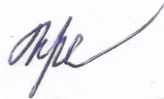  «29» апреля 2019 г.УТВЕРЖДАЮЗаведующий кафедрой ПиНПО И.А. Романовская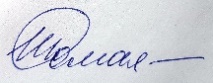 «29» апреля 2019 г.СоставительТрещев А.М., профессор, д-р пед. наук, профессор кафедры ПиНПО. Направление подготовки / специальность44.06.01 ОБРАЗОВАНИЕ И ПЕДАГОГИЧЕСКИЕ НАУКИ
Направленность (профиль) ОПОП ОБЩАЯ ПЕДАГОГИКА, ИСТОРИЯ ПЕДАГОГИКИ И ОБРАЗОВАНИЯКвалификация (степень)«Исследователь. Преподаватель-исследователь»Форма обучениязаочная Год приёма 2019Код компетенцииПланируемые результаты освоения дисциплины (модуля)Планируемые результаты освоения дисциплины (модуля)Планируемые результаты освоения дисциплины (модуля)Код компетенцииЗнать Уметь Владеть УК–3: готовность участвовать в работе российских и международных исследовательских коллективов по решению научных и научно-образовательных задачосновы анализа и оценки современных научных достижений, принципы нахождения новых идей при решении исследовательских и практических задач, междисциплинарного поля;адаптировать современные достижения науки и наукоемких технологий к образовательному процессу;способами осмысления и критического анализа научной информации; УК-6 способностью планировать и решать задачи собственного профессионального и личностного развитияспособы планирования своего профессионального и личностного развитияпланировать и решать задачи собственного профессионального и личностного развитияспособами планирования своего профессионального и личностного развитияОПК-1: владение методологией и методами педагогического исследованияметодологию педагогических исследований; теоретические основы педагогических исследований; составлять заключения и практические рекомендации на основе исследовательских данных; использовать экспериментальные и теоретические методы исследования в профессиональной деятельности;методами, приёмами и способами организации и проведения педагогических исследований, современными методами научного исследования в предметной сфере;ПК-3: способность к проведению исследования в области общей педагогики, истории педагогики и образованиятеоретические основы организации научно-исследовательской работы.находить новые идеи при решении  исследовательских и практических задач, определять   междисциплинарное поле.навыками критического анализа и оценки современных научных достижений, генерирования новых идей  при решении исследовательских и практических задач, в том числе в междисциплинарных областях.№п/пНаименование раздела, темыСеместрНеделя семестраКонтактная работа(в часах)Контактная работа(в часах)Самостоят. работаФормы текущего контроля успеваемости (по неделям семестра)Форма промежуточной аттестации (по семестрам)№п/пНаименование раздела, темыСеместрНеделя семестраЛПЗСРФормы текущего контроля успеваемости (по неделям семестра)Форма промежуточной аттестации (по семестрам)1Раздел 1. Наука как система познания действительности32Тема 1.1 Философия о науке и научном познании.3217Устный ответ. Групповое обсуждение.3Тема 1.2 Научное исследование как особая форма познавательной деятельности.317Групповое обсуждение. Контрольная работа (практическое задание).4Раздел 2. Методологическая основа науки35Тема 2.1 Общее представление о методологии научного исследования.320Устный ответ. Групповое обсуждение.6Тема 2.2 Методологические компоненты научно-педагогического исследования.                              216Практическое задание. Групповая работа. Контрольная работа (практическое задание).7Тема 2.3 Методы научно-педагогического исследования.                                   216Групповая работа. Контрольная работа (эссе).8Раздел 3.Технология организации и проведения научно- педагогического исследования9Тема 3.1 Содержание и характеристика этапов научно-педагогического исследования.                218Практическое задание. Групповое обсуждение.10Тема 3.2 Обработка, анализ и интерпретация результатов педагогического исследования.                     214Устный ответ. Практическое задание.11Тема 3.3 Особенности оформления и защиты диссертационной работы по педагогическим наукам.214Устный ответ. Итоговая контрольная работа (тест).ИТОГОИТОГО48132Диф.зачетРазделы, темыдисциплины (модуля)Кол-во
часовКомпетенции Компетенции Компетенции Компетенции Компетенции Разделы, темыдисциплины (модуля)Кол-во
часовУК-3УК-6ОПК-1ПК-3общее количество компетенцийРаздел 1.Наука как система познания действительностиРаздел 1.Наука как система познания действительностиРаздел 1.Наука как система познания действительностиРаздел 1.Наука как система познания действительностиРаздел 1.Наука как система познания действительностиРаздел 1.Наука как система познания действительностиРаздел 1.Наука как система познания действительностиТема 1.1 Философия о науке и научном познании.19+1Тема 1.2 Научное исследование как особая форма познавательной деятельности.17+1Раздел 2. Методологическая основа наукиРаздел 2. Методологическая основа наукиРаздел 2. Методологическая основа наукиРаздел 2. Методологическая основа наукиРаздел 2. Методологическая основа наукиРаздел 2. Методологическая основа наукиРаздел 2. Методологическая основа наукиТема 2.1 Общее представление о методологии научного исследования.20+1Тема 2.2 Методологические компоненты научно-педагогического исследования.18++2Тема 2.3 Методы научно-педагогического исследования.18++2Раздел 3.Технология организации и проведения научно - педагогического исследованияРаздел 3.Технология организации и проведения научно - педагогического исследованияРаздел 3.Технология организации и проведения научно - педагогического исследованияРаздел 3.Технология организации и проведения научно - педагогического исследованияРаздел 3.Технология организации и проведения научно - педагогического исследованияРаздел 3.Технология организации и проведения научно - педагогического исследованияРаздел 3.Технология организации и проведения научно - педагогического исследованияТема 3.1 Содержание и характеристика этапов научно-педагогического исследования.20++2Тема 3.2 Обработка, анализ и интерпретация результатов педагогического исследования.16++2Тема 3.3 Особенности оформления и защиты диссертационной работы по педагогическим наукам.16++2Номер радела (темы)Темы/вопросы, выносимые на самостоятельное изучениеКол-вочасовРаздел 1. Наука как система познания действительностиРаздел 1. Наука как система познания действительностиРаздел 1. Наука как система познания действительностиТема 1.1 Философия о науке и научном познании.1. Составьте рецензию и аннотацию научных публикаций по проблемам курса.2. Составьте таблицу с актуальной научной лексикой.17Тема 1.2 Научное исследование как особая форма познавательной деятельности.1. Осуществите работу с каталогами и выпишите литературу по проблеме дисциплины. 2. Составьте тезаурус по той или иной научной проблеме.17Раздел 2. Методологическая основа науки.Раздел 2. Методологическая основа науки.Раздел 2. Методологическая основа науки.Тема 2.1 Общее представление о методологии научного исследования. 1. Подберите несколько научных работ одного порядка и проведите анализ методологических характеристик.   2.  Проведите самоанализ научно-исследовательской деятельности. 3.  Подберите методики для каждого этапа научно-педагогического исследования.20Тема 2.2 Методологические компоненты научно-педагогического исследования.1. В соответствии с темой диссертационного исследования изложите в письменной форме компоненты научного аппарата исследования: актуальность, противоречие, проблема, цель и задачи исследования, предмет, объект, гипотеза и методы исследования.16Тема 2.3 Методы научно-педагогического исследования.1. Подготовьте мультимедийную презентацию «Программа опытно-экспериментальной работы». 2. Предложите меры стимулирования членов исследовательского коллектива для дальнейшей работы, если интерес к ней начинает угасать. 3. Подберите программные средства для активизации самостоятельной работы.16Раздел 3. Технология организации и проведения научно-педагогического исследования.Раздел 3. Технология организации и проведения научно-педагогического исследования.Раздел 3. Технология организации и проведения научно-педагогического исследования.Тема 3.1 Содержание и характеристика этапов научно-педагогического исследования.1. Подберите программные средства для активизации самостоятельной работы. 2. Подготовьте тестовое задание по разделам дисциплины «Методология педагогического исследования».18Тема 3.2 Обработка, анализ и интерпретация результатов педагогического исследования.1. Проанализируйте 2-3 научно-педагогические работы, выделив в них применение характерных для каждого исследования методов. 2. Разработайте программу собственного научно-педагогического исследования.3. Сформулируйте требования к педагогу-исследователю. Какими личностными и профессиональными качествами он должен обладать?4. Проанализируйте несколько статей и тезисов на предмет соблюдения их авторами требований к представлению результатов научно-педагогического исследования. 14Тема 3.3 Особенности оформления и защиты диссертационной работы по педагогическим наукам.1. Разработайте вопросы для обсуждения темы своего исследования и проведите его в своей аудитории.2. Подготовьте мультимедийную презентацию «Отчет о НИР».14Наименование программного обеспеченияНазначениеAdobe ReaderПрограмма для просмотра электронных документовMoodleОбразовательный портал ФГБОУ ВО «АГУ»Mozilla FireFoxБраузерMicrosoft Office 2013, Microsoft Office Project 2013, Microsoft Office Visio 2013Пакет офисных программ7-zipАрхиваторMicrosoft Windows 7 ProfessionalОперационная системаKaspersky Endpoint SecurityСредство антивирусной защитыFar ManagerФайловый менеджерNotepad++Текстовый редакторOpenOfficeПакет офисных программOperaБраузерSofa StatsПрограммное обеспечение для статистики, анализа и отчетностиVLC PlayerМедиапроигрывательVMware (Player)Программный продукт виртуализации операционных системWinDjViewПрограмма для просмотра файлов в формате DJV и DjVuVISUM 14Система моделирования транспортных потоковIBM SPSS Statistics 21Программа для статистической обработки данныхУчебный годНаименование современных профессиональных баз данных, информационных справочных систем2019/2020Электронный каталог Научной библиотеки АГУ на базе MARK SQL НПО «Информ-систем».https://library.asu.edu.ru2019/2020Электронный каталог «Научные журналы АГУ»: http://journal.asu.edu.ru/2019/2020Универсальная справочно-информационная полнотекстовая база данных периодических изданий ООО "ИВИС". http://dlib.eastview.com Имя пользователя: AstrGU 
Пароль: AstrGU2019/2020Электронно-библиотечная система elibrary. http://elibrary.ru 2019/2020Электронная библиотека диссертаций Российской государственной библиотеки (РГБ). http://dvs.rsl.ru2019/2020Корпоративный проект Ассоциации региональных библиотечных консорциумов (АРБИКОН) «Межрегиональная аналитическая роспись статей» (МАРС) - сводная база данных, содержащая полную аналитическую роспись 1800 названий журналов по разным отраслям знаний. Участники проекта предоставляют друг другу электронные копии отсканированных статей из книг, сборников, журналов, содержащихся в фондах их библиотек.http://mars.arbicon.ru2019/2020Справочная правовая система КонсультантПлюс. Содержится огромный массив справочной правовой информации, российское и региональное законодательство, судебную практику, финансовые и кадровые консультации, консультации для бюджетных организаций, комментарии законодательства, формы документов, проекты нормативных правовых актов, международные правовые акты, правовые акты, технические нормы и правила.http://www.consultant.ru2019/2020Информационно-правовое обеспечение «Система ГАРАНТ». В системе ГАРАНТ представлены федеральные и региональные правовые акты, судебная практика, книги, энциклопедии, интерактивные схемы, комментарии ведущих специалистов и материалы известных профессиональных изданий, бланки отчетности и образцы договоров, международные соглашения, проекты законов.Предоставляет доступ к федеральному и региональному законодательству, комментариям и разъяснениям из ведущих профессиональных СМИ, книгам и обновляемым энциклопедиям, типовым формам документов, судебной практике, международным договорам и другой нормативной информации. Всего в нее включено более 2,5 млн документов. В программе представлены документы более 13 000 федеральных, региональных и местных эмитентов.http://garant-astrakhan.ru2019/2020Единое окно доступа к образовательным ресурсам http://window.edu.ru2019/2020Министерство науки и высшего образования Российской Федерации https://minobrnauki.gov.ru/2019/2020Министерство просвещения Российской Федерации https://edu.gov.ru2019/2020Официальный информационный портал ЕГЭ http://www.ege.edu.ru2019/2020Федеральное агентство по делам молодежи (Росмолодежь) https://fadm.gov.ru2019/2020Федеральная служба по надзору в сфере образования и науки (Рособрнадзор) http://obrnadzor.gov.ru2019/2020Сайт государственной программы Российской Федерации «Доступная среда» http://zhit-vmeste.ru2019/2020Российское движение школьников https://рдш.рфОфициальный сайт сетевой академии cisco: www.netacad.comУчебный годНаименование международных реферативных баз данных научных изданий2019-2020Зарубежный электронный ресурс Издательства SpringerNature. 2019-2020Зарубежный электронный ресурс Elsevier ScienceDirect2019-2020Зарубежный электронный ресурс Elsevier Scopus2019-2020Зарубежный электронный ресурс Clarivate Analytics – Web of Science Core Collection  № п/пКонтролируемые разделы дисциплины (модуля)Код контролируемой компетенции (компетенций) Наименование 
оценочного средства1. Раздел 1. Наука как система познания действительностиРаздел 1. Наука как система познания действительностиРаздел 1. Наука как система познания действительности1. Тема 1.1 Философия о науке и научном познании.УК-6Устный ответ. Групповое обсуждение.1. Тема 1.2 Научное исследование как особая форма познавательной деятельности.УК-6Групповое обсуждение. Контрольная работа (практическое задание).2.Раздел 2. Методологическая основа наукиРаздел 2. Методологическая основа наукиРаздел 2. Методологическая основа науки2.Тема 2.1 Общее представление о методологии научного исследования. УК-6Устный ответ. Групповое обсуждение.3. Тема 2.2 Методологические компоненты научно-педагогического исследования.УК-6, ОПК – 1Практическое задание. Групповое обсуждение. Контрольная работа (практическое задание).3. Тема 2.3 Методы научно-педагогического исследования.УК-6, ОПК – 1Групповое работа. Контрольная работа (эссе).4.Раздел 3. Технология организации и проведения научно-педагогического исследованияРаздел 3. Технология организации и проведения научно-педагогического исследованияРаздел 3. Технология организации и проведения научно-педагогического исследования4.Тема 3.1 Содержание и характеристика этапов научно-педагогического исследования. УК-6, ОПК – 1Практическое задание. Групповое обсуждение.4.Тема 3.2 Обработка, анализ и интерпретация результатов педагогического исследования.УК-3, ПК-3Устный ответ.Практическое задание.5.Тема 3.3 Особенности оформления и защиты диссертационной работы по педагогическим наукам.УК-3, ПК-3Устный ответ. Итоговая контрольная работа (тест).Шкала оцениванияКритерии оценивания5«отлично»Обучающийся демонстрирует глубокое знание теоретического материала, умение обоснованно излагать свои мысли по обсуждаемым вопросам, способность полно, правильно и аргументированно отвечать на вопросы, приводить примеры4«хорошо»Обучающийся демонстрирует знание теоретического материала, его последовательное изложение, способность приводить примеры, допускает единичные ошибки, исправляемые после замечания преподавателя 3«удовлетворительно»Обучающийся демонстрирует неполное, фрагментарное знание теоретического материала, требующее наводящих вопросов преподавателя, допускает существенные ошибки в его изложении, затрудняется в приведении примеров и формулировке выводов2«неудовлетворительно»Обучающийся демонстрирует существенные пробелы в знании теоретического материала, не способен его изложить и ответить на наводящие вопросы преподавателя, не может привести примерыШкала оцениванияКритерии оценивания5«отлично»Обучающийся демонстрирует способность применять знание теоретического материала при выполнении заданий, последовательно и правильно выполняет задания, умеет обоснованно излагать свои мысли и делать необходимые выводы4«хорошо»Обучающийся демонстрирует способность применять знание теоретического материала при выполнении заданий, последовательно и правильно выполняет задания, умеет обоснованно излагать свои мысли и делать необходимые выводы, допускает единичные ошибки, исправляемые после замечания преподавателя3«удовлетворительно»Обучающийся  демонстрирует отдельные, несистематизированные навыки, не способен применить знание теоретического материала при выполнении заданий, испытывает затруднения и допускает ошибки при выполнении заданий, выполняет задание при подсказке преподавателя, затрудняется в формулировке выводов2«неудовлетворительно»Обучающийся  не способен правильно выполнить заданиеРазделы проблемы исследованияПункты гипотезыСодержательная часть задач исследованияПоложения, выносимые на защиту1.1.1.1.2.2.2.2.…………Методологические характеристикиОпределение, пример в педагогике (научном исследовании)Тема исследованияАктуальность исследованияОбъектПредметЦельЗадачиСтруктура научной работы (по главам и параграфам)Номер этапаХарактеристика этапа1234567Задачи исследованияКритерии и показатели для изученияМетодики изученияУчебный годНаименование ЭБС2019/2020Электронная библиотека «Астраханский государственный университет» собственной генерации на платформе ЭБС «Электронный Читальный зал – БиблиоТех». https://biblio.asu.edu.ruУчетная запись образовательного портала АГУ2019/2020Электронно-библиотечная система (ЭБС) ООО «Политехресурс» «Консультант студента». Многопрофильный образовательный ресурс «Консультант студента» является электронной библиотечной системой, предоставляющей доступ через сеть Интернет к учебной литературе и дополнительным материалам, приобретенным на основании прямых договоров с правообладателями. Каталог в настоящее время содержит около 15000 наименований. www.studentlibrary.ru. Регистрация с компьютеров АГУ2019/2020Электронная библиотечная система издательства ЮРАЙТ, раздел «Легендарные книги». www.biblio-online.ru 2019/2020Электронная библиотечная система BOOK.ru. www.bооk.ru 2019/2020Электронная библиотечная система IPRbooks. www.iprbookshop.ru 2019/2020Электронная библиотека МГППУ. http://psychlib.ru